Acteur : 	Synopsis :Lieu de consultation : urgenceRaison de consultation : Bébé garçon, Jacob Melanson, âgé de 6 mois avec conscience altérée qui a eu des convulsions à la maison d’une durée d’environ 6 minutes.Histoire sociale :Âge : 29 ansÉtat émotif : Septique, inquiète et anxieuseLien avec le patient : mère de l’enfantOccupation : travaille comme infirmière depuis 7 ansÉtat civil : mariéeEnfant(s) : un bébé garçon (Jacob) de 6 mois et une fille (Isabelle) de 3 ans (qui est actuellement à la garderie)Autres éléments pertinents au cas :La mère est une personne éduquée, a complété son baccalauréat en sciences infirmières et comprend très bien ce qu’il se passe.Le père de l’enfant n’est pas présent, car il travaille comme océanographe et est parti hors province pour un projet.Aucun problème avec le couple noté.Déroulement du scénario et réactions des participants :Ton rôle est de répondre brièvement, en donnant seulement l’information que l’on te demande.N’improvise surtout pas, vous devez tous être standardisés d’un groupe à l’autre :Au début : assise près de ton enfant, tu lui tiens la main ou le bras.Une fois l’équipe entrée dans la pièce, place-toi debout et marche frénétiquement dans la pièce afin de mieux voir les traitements en cours.Tu es très inquiète, anxieuse et très critique sur les soins de l’équipe.Tu apportes tes recommandations et remets souvent en question les pratiques en cours, de façon sarcastique.Tu croies fortement que le diagnostic est pire que de simples convulsions fébriles.Tu approches de temps en temps des membres de l’équipe, en prenant leur bras et tu leur demandes ce qu’ils font à ton enfant.RETIENS BIEN que dans la section suivante, chaque puce représente une réponse différente à une question qui pourrait t’être posée. Ces réponses ne doivent être données qu’une à la fois.Faits ou détails à donner seulement suite à une question spécifique :Phrase d’ouverture : « Vite dépêchez-vous ! Il commence encore à convulser ! »Demande souvent :« Qu’en penses-tu ? »« Que se passe-t-il ? »« Quel médicament allez-vous donner ? »Pour toute question que tu ne comprends pas, répondre : « Quoi ? » pour faire répéter la question.Si un membre de l’équipe te demande si tu lui as donné des médicaments à la maison, répondre :« Oui absolument, 80 mg de Tylénol en sirop pour enfants aussitôt que j’ai découvert sa fièvre ».Si un membre de l’équipe demande de voir le contenant de Tylénol :« Je ne l’ai pas avec moi, pourquoi ? Vous ne me croyez pas ? Je suis infirmière tu sais, je sais ce que je fais. »Si un membre de l’équipe te demande de t’asseoir, assieds-toi quelques minutes, et remets-toi debout.Si un membre de l’équipe te demande depuis quand il a une fièvre, répondre :« Je ne sais pas vraiment, au cours de la nuit il semblait un peu chaud, mais ça a eu l’air d’apparaître soudainement ».À la question : « Est-ce que votre enfant a déjà eu des convulsions ? », répondre :« Bien oui, c’est pour ça que je suis ici ! Il en a eu à la maison, il y a 30 minutes, qui ont duré environ 5 à 6 minutes je crois. Mais à part ça, non, jamais de convulsions. »Informations actuelles sur ton enfant :Poids actuel : 6,1 kg (13,5 lbs)Pauvre alimentation depuis ce matinRhinorrhée depuis 2 joursFièvre possiblement commencée au cours de la nuitInformations sur ses antécédents :Naissance prématurée à 30 semaines de gestationÀ la naissance, il présentait une détresse respiratoire ; il fut intubé, a reçu une dose de surfactant (BLES) et a été placé sous ventilation mécanique par la suite.Après avoir été ventilé mécaniquement pendant 2 semaines, il a été extubé, puis placé sous un système d’oxygénothérapie à haut débit nasal pendant une autre semaine.Le diagnostic différentiel était alors la dysplasie bronchopulmonaire (DBP).Il a présenté plusieurs épisodes de problèmes respiratoires : infections (bronchiolite à RSV, pneumonie).La grande sœur de l’enfant a aussi des symptômes de rhinorrhée et a une toux.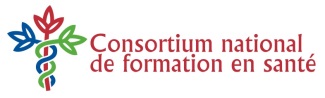 Scénario : Convulsions bébéScript : Maman : Céline Melanson